OPTIQUE DISTRIBUTION01.48.25.20.40 • clipsolaire@wanadoo.fr16 rue Louis Pasteur 92100 Boulogne-Billancourt BON DE COMMANDE TÉLÉDETOURAGE RÉSERVÉ AUX OPTICIENS ET PROFESSIONNELS
www.polarisant.frINFORMATIONS SUR MONTURE CLIENT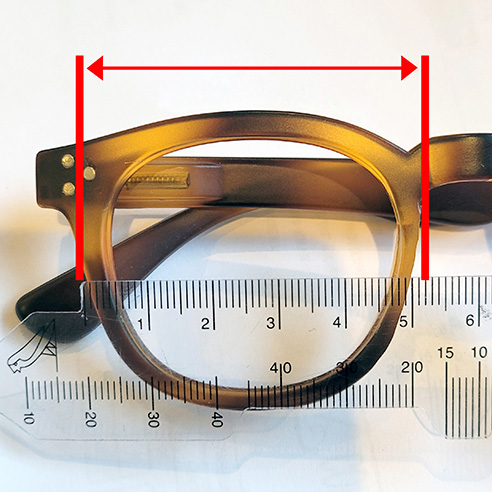 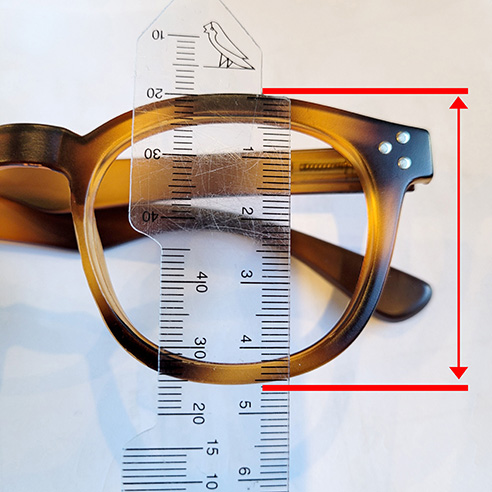 CÉSAR CLIP RELEVABLEFLEXCLIP BARRE RESSORT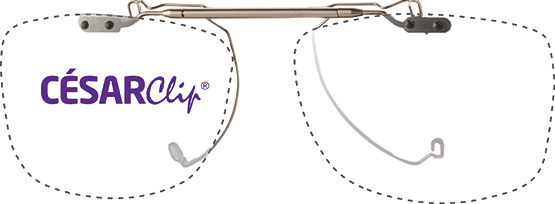 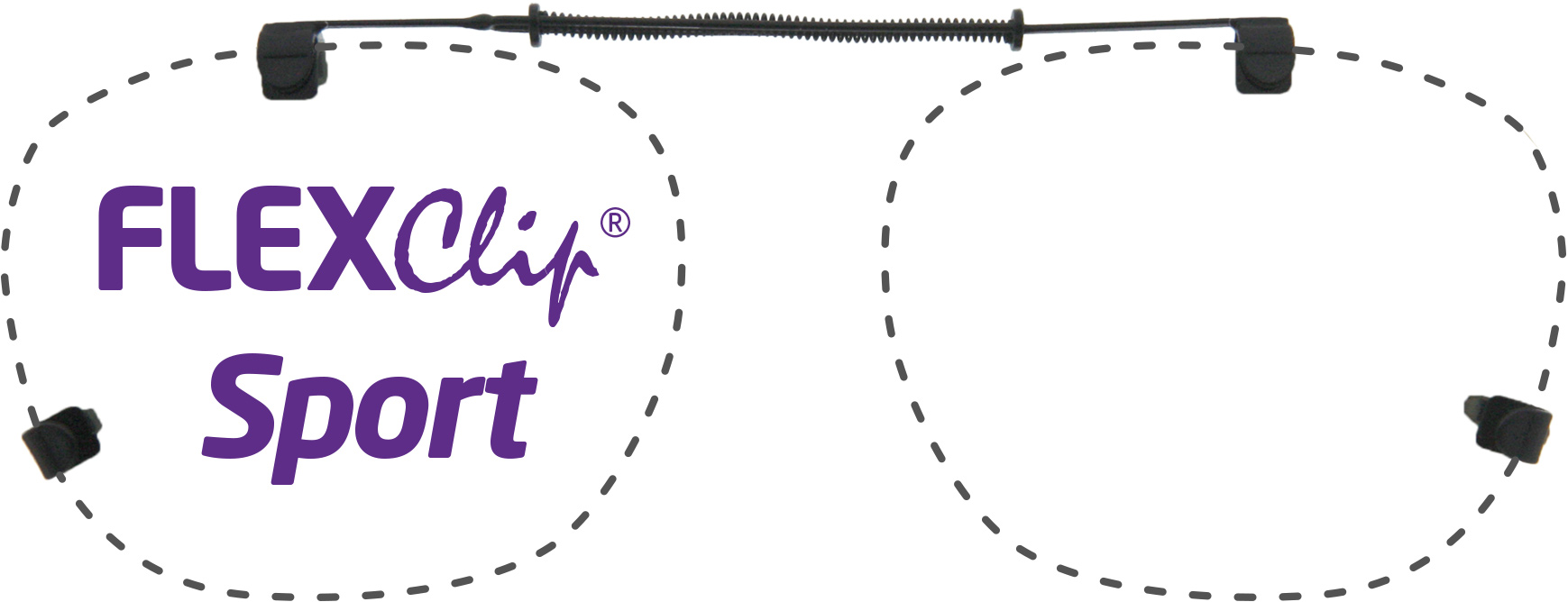 Monture client :		Monture client :		